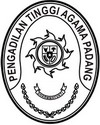 Nomor	: W3-A/         /PL.09/12/2022	    	                Padang, 12 Desember 2022Lampiran	: -Perihal	: Penunjukan Pejabat Pengadaan pada	  Satker Pengadilan Agama BatusangkarYth. Ketua Pengadilan Agama BatusangkarDiTempatAssalamu’alaikum, Wr. Wb.Sehubungan dengan surat Kuasa Pengguna Anggaran Pengadilan Agama Batusangkar Nomor W3-A3/1944/PL.01/12/2022 tanggal 8 Desember 2022 perihal permohonan Penunjukan Pejabat Pengadaan Barang/Jasa, dengan ini disampaikan nama Pegawai yang kami tunjuk sebagai Pejabat Pengadaan pada Pengadilan Agama Batusangkar Tahun Anggaran 2023, sebagai berikut :Nama			: Aidil Akbar, S.E.NIP			: 198708082006041001Pangkat/Gol. Ruang 	: Penata Muda Tk. I (III/b)Jabatan		   	: Pengelola Barang/Jasa Ahli Unit Kerja 		: Pengadilan Tinggi Agama PadangDemikian disampaikan, atas perhatiannya diucapkan terima kasih.Wassalam	Sekretaris                                               	H. Idris Latif, SH, MHNIP. 196404101993031002Tembusan :Unit Kerja Pengadaan Barang/Jasa (UKPBJ) pada Mahkamah Agung RI;Pegawai yang bersangkutan